   المملكة العربية السعودية                                                                    اليوم : ............................             وزارة التعليم                                                                        التاريخ :    /    / 1445هـ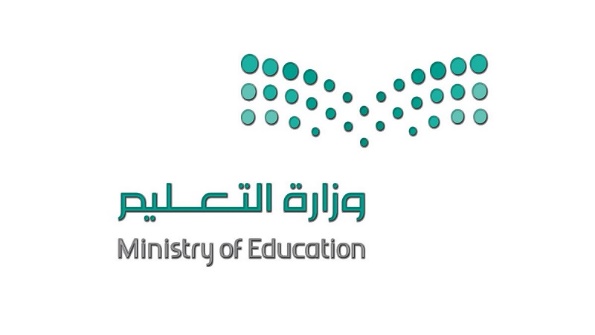  إدارة تعليم محافظة                                                                             الزمن :  ساعتان       ثانوية                                                                                       الصف :  الأول ثانوي ــ مسارات                اختبار مادة  اللغة العربية 1 (انتساب) الفصل الدراسي الأول ( الدور الأول ) لعام  1445هـــــــــــــــــــــــــــــــــــــــــــــــــــــــــــــــــــــــــــــــــــــــــــــــــــــــــــــــــــــــــــــــــــــــــــــــــــــــــــــــــــــــــــــــــــــــ	عدد الأسئلة :                   عدد الأوراق:                عدد الصفحات :	    ملاحظة: 1-  تأكدي من كتابة الاسم الرباعي و رقم الجلوس. 	      2- تأكدي من عدد أوراق الاختبار..        معلمة المادة:                                          الختم :                                                      مديرة المدرسة :السؤال الأول : اختاري الإجابة الصحيحة فيما يأتي :                                                                                      تابعي باقي الأسئلة ــــــــــــــــــــــــــــــــــــــــــــــــــــــــــــــــــــــــــــــــــــــــــــــــــــــــــــــــــــــــــــــــــــــــــــــــــــــــــــــــــــــــــــــــــــــــــــالسؤال الثاني : اختاري  كلمة (صواب) أمام العبارة الصحيحة وكلمة (خطأ) أمام العبارة الخاطئة فيما يأتي :                                                                                                   تابعي باقي الأسئلة السؤال الثالث :أ /صنفي الأفعال الـمضارعة في الجمل التالية ، كما فـي الجدول  :( عليك أن تسمو إلى المجد ــ  الصحفيون يتتبعون الأخبار ــ  يشرحُ المعلم الدرس  ــ  لن أسعى بالشر )ب / اكتبي أرقامًا توضح  الترتيب المناسب للأفكار الآتية في موضوع بعنوان ( الداء السكري)ج / ضعي علامات الترقيم المناسبة في الفراغات فيما يأتي:   كان أبوك          رحمه الله        رجلا فاضلا. ما أجمل الرياض          هل أتيحت لك رؤيته    الصبا          بفتح الصاد          رياح تهب من الشرق . حسان بن ثابت مخضرم          لأنه عاش في الجاهلية والإسلام  قرأت في اللغة كتبًا كثيرة، مثل          الخصائص لابن جني          ولسان العرب لابن منظور. المملكة العربية السعودية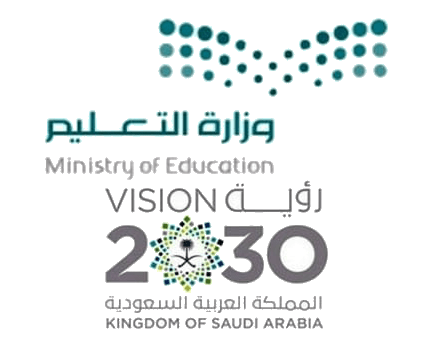        وزارة التعليم                  الإدارة العامة للتعليم               الثانوية 47          اسم الطالبة:.............................................. الصف:....................... رقم الجلوس:....................                                        عزيزتي الطالبة: استعيني بالله، واقرئي الأسئلة جيداً، ثم أجيبيالسؤال الأول: اختاري الإجابة الصحيحة:أنتما تعلمان الناس الخير(الفعل تعلمان):الأسماء الخمسة ترفع وعلامة رفعها:لم ............... الحجاج الجمرات:من الفنون التعبيرية:لن ..................بخيل ضيفة رصد أراء الشباب وأولياء الأمور حول مقاهي الأنترنت (الفن التعبيري)كان ..................سما قاتلا  الصديقان وفيان (الصديقان) موقع الصديقان:يستغل الطالب الفرصة (الطالب) ليت .....................وفيان  أصبح .................متحابينمن علامات النصب  ابوك رجل كريم (أبو)لعل ......................مجتهدان هل انهيت عملك ................. (علامة الترقيم المناسبة في الفراغ)قال ....................أنا أحب الرياضة (علامة الترقيم المناسبة في الفراغ)ما أجمل السماء ............(علامة الترقيم المناسبة في الفراغ)من حروف جزم الفعل المضارع من الأفعال الناسخة 20-من الحروف الناسخة 21-العناوين التي تكتب يمين الصفحة بشكل مستقل هي22-تدور الفقرة حول ....................... تعالجها وتناقش تفصيلاتها وجزئياتها23- تعتبر المراجعة من ..............24- حسان بن ثابت شاعر مخضرم (    ) لأنه عاش في الجاهلية والإسلام علامة الترقيم المناسبة هي25-علامة الترقيم التي يقف القارئ عندها وقفة قصيرة لاستعادة النفس هي26-يعتمد الكاتب على انتقاء عنوانه حيث يوظفه في 27-تحديد  .............من عناصر تصميم مخطط الموضوع28-من شروط العنوان الجيد ............29-تأتي بعد القول وشبهه 30-من عناصر تصميم الموضوع 31-من أعراف الكتابة التعداد ومنه 32-تساعد في تلخيص الجزئيات الكثيرة للموضوع 33-من أعراف الكتابة الإبراز ويتمثل في 34-الكتابة في فقرات تنتهي ب35-من خطوات القراءة المتعمقة السؤال الثاني: ظللي الإجابة الصحيحة الفعل المضارع صحيح الأخر هو كل فعل اتصل بأخره الألف او الياء او الواو.
           أ-  صح                        ب-خطأ  العناصر الفنية للتقرير مقدمة صلب الموضوع الخاتمة .صح                   ب- خطأالأفعال الخمسة تنصب وعلامة نصبها حذف النون.صح                       ب-خطأ من خطوات بناء الموضوع الكتابة النهائية وهي التركيز على عرض المعلومات واستيفائها.صح                         ب- خطأعلامات الرفع (الضمة, الألف ,الياء) .صح                      ب- خطأمن مهارات بناء الموضوع تسلسل الأفكار.صح                      ب- خطأمن علامات الترقيم الشرطة وتوضع بعد الأعداد والأحرف الترتيبية.ا-صح                      ب- خطأالفعل الماضي المبني للمجهول يضم أوله ويكسر ما قبل أخره.صح                      ب- خطأمن عناصر التصميم تحديد الأفكار الجزئية لكل عنصر من العناصر الفنية للموضوع.صح                     ب- خطأالحالة الإعرابية لاسم إن الرفع.صح                     ب- خطأمن عناصر التصميم عدم تحديد العناصر الفنية للفن التعبيري الذي أخترته. صح                     ب- خطأ من فوائد القراءة التمهيدية السريعة إعطاء فكرة عامة عن موضوع الكتاب صح                     ب- خطأ يختلف الهدف من الخاتمة باختلاف محتوى الموضوع ومن أهداف الخاتمة بيان رأي الكاتب. صح                    ب- خطأمن العناصر الفنية للمقال الشخصيات الأحداث العقدة.صح                     ب- خطأمن العناصر الفنية للقصة المقدمة صلب الموضوع الخاتمة. صح                     ب- خطأمن العناصر الفنية للرسالة سرد الأحداث.صح                    ب- خطأ من مهارات بناء الموضوع اختيار عنوان طويل ومثير.صح                    ب- خطأمن خطوات بناء الموضوع الكتابة الأولى.صح                   ب- خطأ من مهارات بناء الموضوع الكتابة في الفقرات .صح                   ب- خطأ20-     ترتيب الأفكار يساعد الكاتب على الاسترسال.صح                  ب- خطأ السؤال الثالث: صلي من العمود (أ) ما يناسبه من العمود (ب): انتهت الأسئلة ،،،، تمنياتنا لكن بالتوفيق ؛؛؛   معلمتا المادة : أ: ليلى فقيهي  - أ: هند الصفيانالسؤال الأول : { الصواب والخطأ } :( عدد الفقرات 20)ظللي الفقرات من ( 1) إلى ( 20 ) في ورقة الإجابة حيث يمثل الحرف (ص) الإجابة صحيحة و الحرف (خ) الإجابة الخاطئة :السؤال الثاني : { الاختيار من متعدد } :(عدد الفقرات 21)ظللي الفقرات من ( 1) إلى ( 15 ) في ورقة الإجابة والتي تمثل البديل الصحيح لكل مما يلي :تابع السؤال الثاني : { الاختيار من متعدد } :ظللي الفقرات من ( 16 ) إلى ( 21 ) في ورقة الإجابة والتي تمثل البديل الصحيح لكل مما يلي:السؤال الثالث : { المزاوجة } : (عدد الفقرات 10)ظللي الفقرات من ( 1) إلى ( 10 ) في ورقة الإجابة أمام كل فقرة من العمود الأول بما يناسبها من العمود الثاني :السؤال الرابع : { المقالي } : (عدد الفقرات 10)( أ ) أكملي الجمل التالية وفق المطلوب مابين القوسين :1 الصدق منجاة. ( أدخلي الحرف الناسخ "إن" على الجملة السابقة وغيري ما يلزم ) ؟...................................................................................................................................2 دع الندم على ما فات؛ فهو لن يجدي شيئا. ( عبري عن المعنى السابق بفعل مضارع مجزوم ) ؟ ..................................................................................................................................3 هل ستكتب قصة جديدة ؟ ( حولي الجملة الاستفهامية إلى تعجبيه) ؟..................................................................................................................................ـــــــــــــــــــــــــــــــــــــــــــــــــــــــــــــــــــــــــــــــــــــــــــــــــــــــــــــــــــــــــــــــــــــــــــــــــــــــــــــــــــــــــــــــــــــــــــــــــــــــــــــــــــــــــــــــــــــــــــــــــــــــــــــــــــــــــــــــــــــــــــــــــــــــب ( رتبي الفوائد التالية بحسب أهميتها من وجهة نظرك :عندما يلتزم الكاتب أو المؤلف بأعراف الكتابة فإن ذلك يساعد القارئ على:1. تدوين الملحوظات والتعليقات أثناء القراءة. 					(            ) 2. تلخيص المعلومات المهمة. 								(            )3. الوصول إلى المعلومات المطلوبة بسرعة أكبر.						 (            )4. التركيز ومتابعة القراءة.								 (            )5. التمييز بين الأجزاء الجوهرية، والأجزاء التوضيحية الشارحة. 				(            )6. فهم النص بصورة أكثر دقة. 							(            )7. التعرف على بنية الكتاب/ الموضوع، ومنهجيته.					 (            )ــــــــــــــــــــــــــــــــــــــــــــــــــــــــــــــــــــــــــــــــــــــــــــــــــــــــــــــــــــــــــــــــــــــــــــــــــــــــــــــــــــــــــــــــــــــــــــــــــــــــــــــــــــــــــــــــــــــــــــــــــــــــــــــــــــــــــــــــــــــــــــــــــــانتهت الأسئلة- السؤال الأول: ضع دائرة حول الإجابة الصحيحة فيما يأتي:السؤال الثاني: أ- ضع علامة ( √ ) أمام الجملة الصحيحة وعلامة (×)  أمام الجملة الخاطئة:ب-  اكتبي ثلاث استراتيجيات من استراتيجيات زيادة الفهم والتركيز.1-2-3-اسم الطالبة.............................................................................................................................رقم الجلوس.........................................................................................................................رقم السؤالالدرجةالدرجةاسم المصححةالتوقيعاسم المراجعةالتوقيعاسم المدققة التوقيعرقم السؤالرقماًكتابةاسم المصححةالتوقيعاسم المراجعةالتوقيعاسم المدققة التوقيعالأولالثانيالثالثالمجموعرقمًاالمجموعكتابةالمجموعرقمًا40المجموعكتابةإن الصدق منجاة .    الضبط الصحيح لكلمة ( الصدق ) هو :إن الصدق منجاة .    الضبط الصحيح لكلمة ( الصدق ) هو :إن الصدق منجاة .    الضبط الصحيح لكلمة ( الصدق ) هو :إن الصدق منجاة .    الضبط الصحيح لكلمة ( الصدق ) هو :(أ) الصدقَ(ب) الصدقِ(ج) الصدقُ(د) الصدقْ( الحاكمان عادلان  )  علامة رفع الجملة الاسمية السابقة :( الحاكمان عادلان  )  علامة رفع الجملة الاسمية السابقة :( الحاكمان عادلان  )  علامة رفع الجملة الاسمية السابقة :( الحاكمان عادلان  )  علامة رفع الجملة الاسمية السابقة :(أ) الألف (ب) الضمة (ج) الواو(د) الفتحة  المديرون مجتمعون  . إذا أدخلنا حرفاً ناسخاً على الجملة السابقة فإن الصياغة الصحيحة هي :  المديرون مجتمعون  . إذا أدخلنا حرفاً ناسخاً على الجملة السابقة فإن الصياغة الصحيحة هي :  المديرون مجتمعون  . إذا أدخلنا حرفاً ناسخاً على الجملة السابقة فإن الصياغة الصحيحة هي :  المديرون مجتمعون  . إذا أدخلنا حرفاً ناسخاً على الجملة السابقة فإن الصياغة الصحيحة هي :(أ) لعل المديرين مجتمعون(ب) لعل المديرون مجتمعين(ج) لعل المديرون مجتمعون (د) لعل المديرين مجتمعينصارت التنقلات سهلة. العلامة الإعرابية لكلمة ( سهلة )  في الجملة السابقة هي:صارت التنقلات سهلة. العلامة الإعرابية لكلمة ( سهلة )  في الجملة السابقة هي:صارت التنقلات سهلة. العلامة الإعرابية لكلمة ( سهلة )  في الجملة السابقة هي:صارت التنقلات سهلة. العلامة الإعرابية لكلمة ( سهلة )  في الجملة السابقة هي:(أ) الضمة (ب) الفتحة(ج) الكسرة (د) السكون............... منزلةٍ عاليةٍ  . ............... منزلةٍ عاليةٍ  . ............... منزلةٍ عاليةٍ  . ............... منزلةٍ عاليةٍ  . (أ) أبوك ذو(ب) أبوك ذا(ج) أباك ذا(د) أبيك ذييسعدني أن تحفظي القرآن. الفعل المضارع (تحفظي) علامة نصبه  :يسعدني أن تحفظي القرآن. الفعل المضارع (تحفظي) علامة نصبه  :يسعدني أن تحفظي القرآن. الفعل المضارع (تحفظي) علامة نصبه  :يسعدني أن تحفظي القرآن. الفعل المضارع (تحفظي) علامة نصبه  :(أ) حذف النون(ب) حذف حرف العلة(ج) الياء(د) الفتحة  لم ................... البخيل ضيفه  الضبط الصحيح للفعل المضارع :  لم ................... البخيل ضيفه  الضبط الصحيح للفعل المضارع :  لم ................... البخيل ضيفه  الضبط الصحيح للفعل المضارع :  لم ................... البخيل ضيفه  الضبط الصحيح للفعل المضارع :(أ) يكرمْ(ب) يكرمَ(ج) يكرمِ(د) يكرمُكشف ............................. على المرضى.  أكملي الفراغ بفاعل مناسب.كشف ............................. على المرضى.  أكملي الفراغ بفاعل مناسب.كشف ............................. على المرضى.  أكملي الفراغ بفاعل مناسب.كشف ............................. على المرضى.  أكملي الفراغ بفاعل مناسب.(أ) الطبيبُ(ب)الطبيبَ(ج) الطبيبِ(د) الطبيبْحددي فعل الشرط وجوابه في المثال الآتي: إن تنظم جهدك تحصل على عائد مضاعف.حددي فعل الشرط وجوابه في المثال الآتي: إن تنظم جهدك تحصل على عائد مضاعف.حددي فعل الشرط وجوابه في المثال الآتي: إن تنظم جهدك تحصل على عائد مضاعف.حددي فعل الشرط وجوابه في المثال الآتي: إن تنظم جهدك تحصل على عائد مضاعف.(أ) تنظم ـ تحصل (ب) تنظم ــ جهدك   (ج) عائد ــ مضاعف(د) تنظم ــ عائدإن الكتابين نافعان  . إعراب كلمة ( الكتابين  ):إن الكتابين نافعان  . إعراب كلمة ( الكتابين  ):إن الكتابين نافعان  . إعراب كلمة ( الكتابين  ):إن الكتابين نافعان  . إعراب كلمة ( الكتابين  ):(أ) اسم إن منصوب وعلامة نصبه الألف(ب) اسم إن منصوب وعلامة نصبه الياء(ج) خبر إن منصوب وعلامة نصبه الياء(د) خبر إن منصوب وعلامة نصبه الكسرةما علامة الترقيم التي يقف القارئ عندها وقفة قصيرة؛ لاستعادة النفس ؟ما علامة الترقيم التي يقف القارئ عندها وقفة قصيرة؛ لاستعادة النفس ؟ما علامة الترقيم التي يقف القارئ عندها وقفة قصيرة؛ لاستعادة النفس ؟ما علامة الترقيم التي يقف القارئ عندها وقفة قصيرة؛ لاستعادة النفس ؟(أ) النقطتان الرأسيتان (:)(ب) النقطة (.) (ج) الاستفهام (؟)(د) الفاصلة (،)من أعراف الكتابة الأساسية :من أعراف الكتابة الأساسية :من أعراف الكتابة الأساسية :من أعراف الكتابة الأساسية :(أ) التلخيص(ب) الكتابة غي فقرات(ج) تحديد الأهداف(د) الأسئلةالعناوين التي تكتب يمين الصفحة بشكل مستقل هي:العناوين التي تكتب يمين الصفحة بشكل مستقل هي:العناوين التي تكتب يمين الصفحة بشكل مستقل هي:العناوين التي تكتب يمين الصفحة بشكل مستقل هي:(أ) عناوين رئيسة(ب) عناوين بارزة(ج) عناوين جانبية(د) عناوين صغيرة تحديد ...... يتحكم في اختيار الفن التعبيري المناسب لتحقيقه  : تحديد ...... يتحكم في اختيار الفن التعبيري المناسب لتحقيقه  : تحديد ...... يتحكم في اختيار الفن التعبيري المناسب لتحقيقه  : تحديد ...... يتحكم في اختيار الفن التعبيري المناسب لتحقيقه  :(أ) نوع الخط(ب) الأسلوب(ج) الهدف(د) الأفكارعندما أكتب مقالة بعنوان (الماء) فإن بيان أبرز مشكلات قلة المياه تكون في  :عندما أكتب مقالة بعنوان (الماء) فإن بيان أبرز مشكلات قلة المياه تكون في  :عندما أكتب مقالة بعنوان (الماء) فإن بيان أبرز مشكلات قلة المياه تكون في  :عندما أكتب مقالة بعنوان (الماء) فإن بيان أبرز مشكلات قلة المياه تكون في  :(أ) المقدمة  (ب) جميع الفقرات(ج) العرض(د) الخاتمةيعتمد الكاتب إلى انتقاء عنوانه حيث يوظفه في .........يعتمد الكاتب إلى انتقاء عنوانه حيث يوظفه في .........يعتمد الكاتب إلى انتقاء عنوانه حيث يوظفه في .........يعتمد الكاتب إلى انتقاء عنوانه حيث يوظفه في .........(أ) تمثيل الحقائق(ب) التفسير(ج) جذب الانتباه(د) شرح الموضوعأفضل المصادرلجمع معلومات عن نتائج زيارة أحد السياسين السعوديين لدولة عظمى هي :  أفضل المصادرلجمع معلومات عن نتائج زيارة أحد السياسين السعوديين لدولة عظمى هي :  أفضل المصادرلجمع معلومات عن نتائج زيارة أحد السياسين السعوديين لدولة عظمى هي :  أفضل المصادرلجمع معلومات عن نتائج زيارة أحد السياسين السعوديين لدولة عظمى هي :  (أ) سكان الدولة العظمى (ب) الصحف والمجلات(ج) التقارير الصحفية(د) السفارة السعودية في هذه الدولةالخطوة ( من خطوات كتابة الموضوع ) التي يكون فيها كتابة المبيضة والإخراج هي:الخطوة ( من خطوات كتابة الموضوع ) التي يكون فيها كتابة المبيضة والإخراج هي:الخطوة ( من خطوات كتابة الموضوع ) التي يكون فيها كتابة المبيضة والإخراج هي:الخطوة ( من خطوات كتابة الموضوع ) التي يكون فيها كتابة المبيضة والإخراج هي:(أ) الكتابة الأولى (ب) جمع المعلومات (ج) تخطيط الموضوع(د) الكتابة النهائيةصيم ــ شُوهد ــ لاحظ.  الأفعال السابقة مبنية لما  لم يُسَم فاعله.صوابخطأتدخل (إن  وأخواتها) على الجملة الاسمية، فترفع المبتدأ ويكون اسمها وتنصب الخبر.صوابخطأسُمِّي الفعل المبني للمعلوم بهذا الاسم لأن الفاعل غير مذكور في الجملة.صوابخطأقُبِل الطالب المتفوق. جاءت كلمة (الطالب) فيما سبق: نائب فاعل.صوابخطأ ( لاتسعَ بالشر )علامة جزم الفعل المضارع المعتل الآخر( تسعَ ) حذف حرف العلة  ..صوابخطأعلامة الحذف (...) توضع مكان الكلام المحذوف؛ للدلالة على أن للكلام بقية لم تذكر.صوابخطأأعراف الكتابة هي: عادات تعارف عليها الكتّاب والمؤلفون والتزموا بها.صوابخطأ يبرز الكاتب الكلمات المهمة في النص، بوضع خطًا تحتها.صوابخطأالجداول والرسوم تعين القارئ على تصور الموضوع بكل تفاصيلهصوابخطأمن عناصر تصميم الموضوع تحديد الأفكار الرئيسة والجزئية.صوابخطأتسير الجمل داخل الفقرة الواحدة في تسلسل منطقي.صوابخطأالمقدمة في المقال تلخص أهم ما جاء فيه، أو تقدم توصية.صوابخطأالأفعال المرفوعةالأفعال المنصوبة............................................................................................................................................................ الأدوية المتاحة وتأثيراتها الطبية. الأخطار الناجمة عنه. أسباب حدوث الداء السكري. أعراض الداء السكري. أعداد المصابين بالسكري حول العالم. التعريف العلمي للداء السكري.السؤالالدرجة النهائيةالدرجة النهائيةالمصححةالمراجعةالمدققةالسؤالرقمكتابةالمصححةالمراجعةالمدققةس/1س/2س/3المجموعأ-ماضيب-من الأفعال الخمسةج-معتل الأخرد-أمرأ-الواوب-الألفج-الياءد-الكسرةأ-يرمِب-يرمي ج-يرموند-يرميانأ-الرسائل الإداريةب-الصحفج-الكتب الثقافيةد-المجلاتأ-يكرمٌب-يكرمِج-يكرم َد-يكرمْأ-مذكرات أدبيةب-تحقيق صحفيج-مقالد-رسالةأ-التدخين َب-التدخين ِج-التدخينُد-التدخينْأ-مبتدأب-خبرج-فعلد-نائب فاعلأ-فاعلب-نائب فاعلج-خبرد-مفعول بهأ-الولدانب-الولدينج-الولدد-الأولادأ-المؤمنينب-المؤمنونج-المؤمند-المؤمناتأ-الضمةب-الألفج-الواود-السكونأ-اسمب-فعلج-حرفد-ضميرأ-الطالبانب-الطالبينج-الطالبد-الطالباتأ-استفهامب-تعجبج-نقطتان رئيسيتاند-قوسانأ-شرطتانب-علامة تنصيصج-استفهامد-نقطتان رئيسيتانأ-تعجبب-قوسانج – شرطتان  د-علامة حذفأ-لمب-لنج-أند-كيأ-ظلب-كأنج-لكند-ليتأ-صارب-مادامج-ليتد-أضحىا-عناوين رئيسيةب-عناوين جانبيةج-عناوين صغيرة د-عناوين هامشيةأ-موضوعات مختلفةب -فكرة رئيسية واحدةج-فكرتان رئيسياند-ثلاث أفكار رئيسيةأ-مكونات تصميم الموضوع ب- خطوات بناء الموضوع ج- مهارات بناء الموضوع د- أهداف الموضوع أ-النقطةب –الفاصلةج-الفاصلة المنقوطةد-الشرطةأ-الاستفهامب-النقطةج-الفاصلة د-النقطتان الرأسيتانأ-جذب الانتباه ب-شرح الموضوعج-التفسيرد-تمثيل الحقائقأ-أسلوب  العرض المناسبب-الهدفج-الكتابة الأوليةد-نوع الخطأ-قصير ب-مثير ج-دال على المحتوى د-جميع ما سبقأ-النقطتان الرأسيتان  ب-الفاصلةج-النقطةد-علامة الاستفهام أ-الكتابة النهائية   ب-تحديد الأفكار الرئيسة  ج-بناء الخاتمة  د-تخطيط الموضوعأ-اللفظيب-الرقميج-النقطيد-جميع ما سبقأ-الجداولب-تحديد الأهدافج-الكتابة في الفقرات د-التسميعأ-تمييز الكلمات بلون مختلفب-وضع خط تحتهاج-تغيير نوع الخطد-جميع ما سبقأ-نقطةب-شرطةج-فاصلة منقوطةد-استفهامفحص الرسوم والجداول	ب-ما مدى كفاية الملخصج-استطلعد-التلخيص(أ)(ب)أسئلة ما قبل القراءة(  ) تدوين الملاحظاتأسئلة ما بعد القراءة(  ) هل أنا بحاجة الى المزيد من المعلوماتخطوات القراءة المتعمقة(  ) أقرأ مطالع الفقرات لتحديد الأفكار الرئيسيةاستراتيجيات التركيز(  ) ما الهدف من القراءةالقراءة التمهيدية(  ) أخذ فكرة عن بنية الكتابة عن طريق الفهرسالمملكة العربية السعوديةوزارة التعليمإدارة تعليم مكتب التعليم ثانوية أسئلة الاختبار النهائي لمقرر الكفايات اللغويةالمستوى الأول ( انتساب) لعام 1443 هــ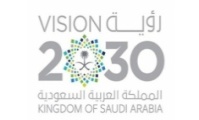 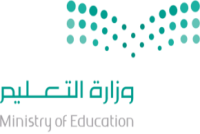 المادةالكفايات اللغويةالمملكة العربية السعوديةوزارة التعليمإدارة تعليم مكتب التعليم ثانوية أسئلة الاختبار النهائي لمقرر الكفايات اللغويةالمستوى الأول ( انتساب) لعام 1443 هــالمستوىالأولالمملكة العربية السعوديةوزارة التعليمإدارة تعليم مكتب التعليم ثانوية أسئلة الاختبار النهائي لمقرر الكفايات اللغويةالمستوى الأول ( انتساب) لعام 1443 هــعدد الأسئلة4أسئلةالمملكة العربية السعوديةوزارة التعليمإدارة تعليم مكتب التعليم ثانوية أسئلة الاختبار النهائي لمقرر الكفايات اللغويةالمستوى الأول ( انتساب) لعام 1443 هــعدد الأوراق4أوراقالمملكة العربية السعوديةوزارة التعليمإدارة تعليم مكتب التعليم ثانوية أسئلة الاختبار النهائي لمقرر الكفايات اللغويةالمستوى الأول ( انتساب) لعام 1443 هــزمن الاختبارساعتان ونصفاسم الطالبة : .......................................................... رقم الجلوس : ..........................اسم الطالبة : .......................................................... رقم الجلوس : ..........................اسم الطالبة : .......................................................... رقم الجلوس : ..........................اسم الطالبة : .......................................................... رقم الجلوس : ..........................العبارةصحخطأ1. من أساليب التشويق في العنوان سرد القصة أو حادثة ذات صلة بالموضوع .2. النقطة: وقفة بمقدار إجالة النظر على جمهور المستمعين، من اليمين إلى اليسار.3. تقوم الخاتمة بوظيفة غلق للموضوع وتتميز بالطول.4. من شروط بناء الفكرة أن تسير الجمل داخلها في تسلسل منطقي .5. الفقرة تعبر عن أكثر من فكرة رئيسية.6. من أهم مصادر المعلومات الكتاب ولكن ليس مصدرها الوحيد .7. تصميم مخطط للموضوع يساعد على الإحاطة بجميع التفصيلات للموضوع.8. قال تعالى(( إني أحمل فوق رأسي خبزاً)) نوع الفعل (أحمل ) معتل الآخر.9. قرأتُ الدرس. التاء: ضمير متصل مبني على الضم في محل رفع فاعل.11 . لم ينزل المطر. علامة جزم المضارع( ينزل) السكون.11 .يحذر المسلم من الوقوع في الشبهات. يحذر حالته الإعرابية النصب.12 . الكتابة النهائية هي المسودة للموضوع .13 .المؤمنون لا يكذبون في أحاديثهم .( يكذبون ) حالتها الإعرابية مرفوع بثبوت النون14 .كان الجو غائم اً. تعرب كلمة (الجو) اسم كان منصوب.15 . علامة جزم الفعل المضارع المعتل الأخر السكون.16 .اتق الله. فاعل الفعل (اتق) ضمير مستتر تقديره أنت.17 . تعد الفاصلة ، من العلامات المزدوجة18 . لعل مقبلات الليالي خير من سابقها . (لعل ) فعل ناسخ يفيد الترجي .19 . وُهِب الشاعر جائزة. التغيرات التي طرأت على الفعل المبني للمجهول(وهب) ضم أوله وكسر ما قبل آخره.21 . المراجعة للموضوع تهتم بجودة الإخراج وتناسق الهوامش.1من العناصر الفنية للقصة. عنصر :من العناصر الفنية للقصة. عنصر :من العناصر الفنية للقصة. عنصر :من العناصر الفنية للقصة. عنصر :من العناصر الفنية للقصة. عنصر :من العناصر الفنية للقصة. عنصر :1أ- الزمان والمكانأ- الزمان والمكانب-  المقدمةج - العرضج - العرضد- الخاتمة2لا ....................إلا الحق أيها الشاهدان.لا ....................إلا الحق أيها الشاهدان.لا ....................إلا الحق أيها الشاهدان.لا ....................إلا الحق أيها الشاهدان.لا ....................إلا الحق أيها الشاهدان.لا ....................إلا الحق أيها الشاهدان.2أ- تشهدان أ- تشهدان ب- تشهدون ج- تشهدا ج- تشهدا د- تشهدين3إن الفتى نشيط . كلمة ( الفتى ) اسم إن منصوب وعلامة نصبه....إن الفتى نشيط . كلمة ( الفتى ) اسم إن منصوب وعلامة نصبه....إن الفتى نشيط . كلمة ( الفتى ) اسم إن منصوب وعلامة نصبه....إن الفتى نشيط . كلمة ( الفتى ) اسم إن منصوب وعلامة نصبه....إن الفتى نشيط . كلمة ( الفتى ) اسم إن منصوب وعلامة نصبه....إن الفتى نشيط . كلمة ( الفتى ) اسم إن منصوب وعلامة نصبه....3أ- الفتحة المقدرة للثقل أ- الفتحة المقدرة للثقل ب - الفتحة المقدرة للتعذر ج - الفتحة الظاهرة ج - الفتحة الظاهرة د -الألف4يكون اختيار الفن التعبيري تبعاً ل ........... من الكتابة.:يكون اختيار الفن التعبيري تبعاً ل ........... من الكتابة.:يكون اختيار الفن التعبيري تبعاً ل ........... من الكتابة.:يكون اختيار الفن التعبيري تبعاً ل ........... من الكتابة.:يكون اختيار الفن التعبيري تبعاً ل ........... من الكتابة.:يكون اختيار الفن التعبيري تبعاً ل ........... من الكتابة.:4أ-الهدف أ-الهدف ب-العنوان ج- المقدمة ج- المقدمة د- العرض5من شروط المقدمة الجيدة أن تكون:من شروط المقدمة الجيدة أن تكون:من شروط المقدمة الجيدة أن تكون:من شروط المقدمة الجيدة أن تكون:من شروط المقدمة الجيدة أن تكون:من شروط المقدمة الجيدة أن تكون:5أ- موجزة أ- موجزة ب- رأي نهائي للكاتب ج- متسلسه تسلسل منطقي ج- متسلسه تسلسل منطقي د- توصية6يحرص...... على أبنائه.يحرص...... على أبنائه.يحرص...... على أبنائه.يحرص...... على أبنائه.يحرص...... على أبنائه.يحرص...... على أبنائه.6أ - الأب أ - الأب أ - الأب أ - الأب أ - الأب أ - الأب 7ل ...... مما آتاك الله.ل ...... مما آتاك الله.ل ...... مما آتاك الله.ل ...... مما آتاك الله.ل ...... مما آتاك الله.ل ...... مما آتاك الله.7أ- تنفقُ أ- تنفقُ أ- تنفقأ- تنفقأ- تنفقأ- تنفق8ليت ............. قائمات .ليت ............. قائمات .ليت ............. قائمات .ليت ............. قائمات .ليت ............. قائمات .ليت ............. قائمات .8أ - الفتياتِ أ - الفتياتِ أ - الفتياتِ أ - الفتياتِ أ - الفتياتِ أ - الفتياتِ 9من الأعمال التي يمثل ) تصميم المخطط ( جزء أساسيا منها :من الأعمال التي يمثل ) تصميم المخطط ( جزء أساسيا منها :من الأعمال التي يمثل ) تصميم المخطط ( جزء أساسيا منها :من الأعمال التي يمثل ) تصميم المخطط ( جزء أساسيا منها :من الأعمال التي يمثل ) تصميم المخطط ( جزء أساسيا منها :من الأعمال التي يمثل ) تصميم المخطط ( جزء أساسيا منها :9أ- البحوث والدراسات الاجتماعية أ- البحوث والدراسات الاجتماعية ب- مصادر المعلومات ج- اختيار العنوان ج- اختيار العنوان د- الكتابة الأولى10لا تنس ذكر الله . علامة جزم الفعللا تنس ذكر الله . علامة جزم الفعللا تنس ذكر الله . علامة جزم الفعللا تنس ذكر الله . علامة جزم الفعللا تنس ذكر الله . علامة جزم الفعللا تنس ذكر الله . علامة جزم الفعل10أ-السكون أ-السكون ب- حذف حرف العلة ج - حذف النون ج - حذف النون د- ثبوت النون11واصل تعلمك حتى تبلغ غايتك . نوع الجملة..واصل تعلمك حتى تبلغ غايتك . نوع الجملة..واصل تعلمك حتى تبلغ غايتك . نوع الجملة..واصل تعلمك حتى تبلغ غايتك . نوع الجملة..واصل تعلمك حتى تبلغ غايتك . نوع الجملة..واصل تعلمك حتى تبلغ غايتك . نوع الجملة..11أ- مفرد أ- مفرد ب- جملة اسمية ج- جملة فعلية ج- جملة فعلية د- شبه جملة12يعد اقتراح أسلوب العرض، وأساليب التأثير والإقناع ، وشواهد الدعم من:يعد اقتراح أسلوب العرض، وأساليب التأثير والإقناع ، وشواهد الدعم من:يعد اقتراح أسلوب العرض، وأساليب التأثير والإقناع ، وشواهد الدعم من:يعد اقتراح أسلوب العرض، وأساليب التأثير والإقناع ، وشواهد الدعم من:يعد اقتراح أسلوب العرض، وأساليب التأثير والإقناع ، وشواهد الدعم من:يعد اقتراح أسلوب العرض، وأساليب التأثير والإقناع ، وشواهد الدعم من:12أ- خطوات اختيار الموضوع أ- خطوات اختيار الموضوع ب- مهارة بناء الموضوع ج- الفنون التعبيرية ج- الفنون التعبيرية د- عناصر تصميم الموضوع13أصبح التطور ..........في وطنناأصبح التطور ..........في وطنناأصبح التطور ..........في وطنناأصبح التطور ..........في وطنناأصبح التطور ..........في وطنناأصبح التطور ..........في وطننا13أ- مستمرأ- مستمرأ- مستمرأ- مستمرأ- مستمرأ- مستمر14قال تعالى ) لن تنالوا البر حتى تنفقوا مما تحبون ( الفعل المضارع تنالوا منصوب وعلامة نصبة..قال تعالى ) لن تنالوا البر حتى تنفقوا مما تحبون ( الفعل المضارع تنالوا منصوب وعلامة نصبة..قال تعالى ) لن تنالوا البر حتى تنفقوا مما تحبون ( الفعل المضارع تنالوا منصوب وعلامة نصبة..قال تعالى ) لن تنالوا البر حتى تنفقوا مما تحبون ( الفعل المضارع تنالوا منصوب وعلامة نصبة..قال تعالى ) لن تنالوا البر حتى تنفقوا مما تحبون ( الفعل المضارع تنالوا منصوب وعلامة نصبة..قال تعالى ) لن تنالوا البر حتى تنفقوا مما تحبون ( الفعل المضارع تنالوا منصوب وعلامة نصبة..14أ-  ثبوت النون أ-  ثبوت النون ب - حذف النون ج - الفتحة ج - الفتحة د- الواو15أفضل المصادر لجمع المعلومات عن تتبع نتائج زيارة أحد السياسيين السعوديين لدولة عظمى.هي:أفضل المصادر لجمع المعلومات عن تتبع نتائج زيارة أحد السياسيين السعوديين لدولة عظمى.هي:أفضل المصادر لجمع المعلومات عن تتبع نتائج زيارة أحد السياسيين السعوديين لدولة عظمى.هي:أفضل المصادر لجمع المعلومات عن تتبع نتائج زيارة أحد السياسيين السعوديين لدولة عظمى.هي:أفضل المصادر لجمع المعلومات عن تتبع نتائج زيارة أحد السياسيين السعوديين لدولة عظمى.هي:أفضل المصادر لجمع المعلومات عن تتبع نتائج زيارة أحد السياسيين السعوديين لدولة عظمى.هي:15أ - سكان الحي ب-  السفارة السعودية في هذه الدولة.ب-  السفارة السعودية في هذه الدولة.ج-  الصحف والمجلات د- الاطلاع على التقارير الصحفية.د- الاطلاع على التقارير الصحفية.11درس ........... الشريعة .درس ........... الشريعة .درس ........... الشريعة .درس ........... الشريعة .درس ........... الشريعة .درس ........... الشريعة .11أ- أخاك أ- أخاك ب- أخيك ج- أخوك ج- أخوك د- أخ12المسلم .........لأخيه ما يحب لنفسه.المسلم .........لأخيه ما يحب لنفسه.المسلم .........لأخيه ما يحب لنفسه.المسلم .........لأخيه ما يحب لنفسه.المسلم .........لأخيه ما يحب لنفسه.المسلم .........لأخيه ما يحب لنفسه.12أ- يحب أ- يحب ب- يحبُ ج- يحب ج- يحب د- يحبِ13خير الخطائين التوابون . الخبر في الجملة ..خير الخطائين التوابون . الخبر في الجملة ..خير الخطائين التوابون . الخبر في الجملة ..خير الخطائين التوابون . الخبر في الجملة ..خير الخطائين التوابون . الخبر في الجملة ..خير الخطائين التوابون . الخبر في الجملة ..13أ- الخطائين أ- الخطائين ب- محذوف ج- التوابون ج- التوابون د- الخطائين التوابون14يُعطى المنفق أضعاف ما أنفق . الموقع الإعرابي لكلمة المنفق ..يُعطى المنفق أضعاف ما أنفق . الموقع الإعرابي لكلمة المنفق ..يُعطى المنفق أضعاف ما أنفق . الموقع الإعرابي لكلمة المنفق ..يُعطى المنفق أضعاف ما أنفق . الموقع الإعرابي لكلمة المنفق ..يُعطى المنفق أضعاف ما أنفق . الموقع الإعرابي لكلمة المنفق ..يُعطى المنفق أضعاف ما أنفق . الموقع الإعرابي لكلمة المنفق ..14أ- فاعل مرفوع بالضمة أ- فاعل مرفوع بالضمة ب- مفعول به أول منصوب ج- نائب فاعل مرفوع بالضمة ج- نائب فاعل مرفوع بالضمة د- مفعول به ثان منصوب15قال تعالى ( فليضحكوا قليلا وليبكوا كثيرا) نوع اللام المتصلة بالفعل المضارع..قال تعالى ( فليضحكوا قليلا وليبكوا كثيرا) نوع اللام المتصلة بالفعل المضارع..قال تعالى ( فليضحكوا قليلا وليبكوا كثيرا) نوع اللام المتصلة بالفعل المضارع..قال تعالى ( فليضحكوا قليلا وليبكوا كثيرا) نوع اللام المتصلة بالفعل المضارع..قال تعالى ( فليضحكوا قليلا وليبكوا كثيرا) نوع اللام المتصلة بالفعل المضارع..قال تعالى ( فليضحكوا قليلا وليبكوا كثيرا) نوع اللام المتصلة بالفعل المضارع..15أ - لام الأمر ب-  لام التعليل ب-  لام التعليل ج-  لام الجحود د- حرف جرد- حرف جررقم العبارةالعمود الأولالحرف المناسبالحرفالعمود الثاني1المذاكرة الأدبيةأتحديد المعنى العام لموضوع الحديث2التحقيق الصحفيبسرعة الوصول إلى المعلومة3القصة القصيرة.جتحلل الموضوع إلى مكوناته الأساسية ليسهل فهمه بسرعة.4الأسئلةدتوجيه الانتباه إلى الكلمات والجمل ذات الأهمية؛ ليركزعليها القارئ5التعدادهــتلخص البحث وتُلِمُّ بكل تفاصيله بصورة موجزةوسريعة6الجداول والرسوموتقسم المجمل إلى جزئيات ومكونات تفصيلية7الإبراززاختبار بعدي من خلاله يتضح فهم المتعلم8العناوين الجانبيةحتصوير الانفعالات النفسية، والأحداث المؤلمة- التي يمر لها أحد المسجونين في معتقل عسكري.9العنوان الفرعيطرصد آراء الشباب وأولياء الأمور والمثقفين ورجال الأمن حول مقاهي الإنترنت.10العنوان الرئيسينقل تجربة شخصية عايشها الكاتب في مرحلة من مراحله العمريةالمملكة العربية السعوديةوزارة التعليم الإدارة العامة للتعليم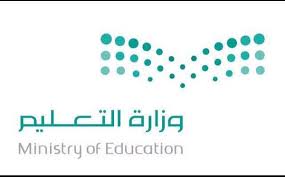             اختبار الكفايتين القرائية والكتابية           كفايات لغوية 1-1            اختبار الكفايتين القرائية والكتابية           كفايات لغوية 1-1            اختبار الكفايتين القرائية والكتابية           كفايات لغوية 1-1المملكة العربية السعوديةوزارة التعليم الإدارة العامة للتعليماسم الطالب :       اسم الطالب :       اسم الطالب :       اسم الطالب :       1- من أسئلة ما قبل القراءة:1- من أسئلة ما قبل القراءة:1- من أسئلة ما قبل القراءة:ما الهدف من القراءة؟هل أجبت عن جميع الأسئلة؟هل أنا بحاجة لمزيد من المعلومات؟2- تساعدني أسئلة ما قبل القراءة على:2- تساعدني أسئلة ما قبل القراءة على:2- تساعدني أسئلة ما قبل القراءة على:التأكد من الفهمالتهيؤ والاستعداد للقراءةالتلخيص3- غالبًا ما يكون الهدف من قراءة قصة:3- غالبًا ما يكون الهدف من قراءة قصة:3- غالبًا ما يكون الهدف من قراءة قصة:حل مشكلةالبحث عن معلومةالمتعة4- من عمليات القراءة التمهيدية السريعة:4- من عمليات القراءة التمهيدية السريعة:4- من عمليات القراءة التمهيدية السريعة:التسميعتدوين الملحوظاتفحص الرسوم والجداول5- أولى خطوات القراءة المتعمقة هي:5- أولى خطوات القراءة المتعمقة هي:5- أولى خطوات القراءة المتعمقة هي:استطلعاسألاقرأ6- عندما أريد أخذ فكرة عامة عن كتاب معين، فإني أطبق:6- عندما أريد أخذ فكرة عامة عن كتاب معين، فإني أطبق:6- عندما أريد أخذ فكرة عامة عن كتاب معين، فإني أطبق:عمليات القراءة التمهيديةخطوات القراءة المتعمقةأساليب زيادة التركيز7- من صفات الملخص الجيد:7- من صفات الملخص الجيد:7- من صفات الملخص الجيد:يحتوي على جميع الأفكار الرئيسة والثانويةيجيب بالتفصيل عن الأسئلةجميع ما سبق8- من أساليب التشويق في مقدمة الموضوع:8- من أساليب التشويق في مقدمة الموضوع:8- من أساليب التشويق في مقدمة الموضوع:الإطالةسرد قصةتلخيص الموضوع9- من العناصر الفنية للقصة:9- من العناصر الفنية للقصة:9- من العناصر الفنية للقصة:الشخصياتالمرسلالتحية10- الخطوة الثانية من خطوات بناء الموضوع هي:10- الخطوة الثانية من خطوات بناء الموضوع هي:10- الخطوة الثانية من خطوات بناء الموضوع هي:تحديد الأهدافجمع المعلوماتتخطيط الموضوع11- من عناصر تصميم مخطط الموضوع:11- من عناصر تصميم مخطط الموضوع:11- من عناصر تصميم مخطط الموضوع:	التخطيط	تحديد العناصر الفنيةالكتابة الأولية12- في مرحلة الكتابة الأولية:12- في مرحلة الكتابة الأولية:12- في مرحلة الكتابة الأولية:أهتم بالجودة والإخراجأتأكد من صحة اللغة والإملاءأركز على عرض المعلومات واستيفائها13- يعتمد أسلوب العرض في كتابة التقرير على:13- يعتمد أسلوب العرض في كتابة التقرير على:13- يعتمد أسلوب العرض في كتابة التقرير على:الخيالالشخصياتالحقائق14- بعد الإجابة على أسئلة ما بعد القراءة فإني ......14- بعد الإجابة على أسئلة ما بعد القراءة فإني ......14- بعد الإجابة على أسئلة ما بعد القراءة فإني ......أحدد موعد المراجعةأكتب الملخصأتأكد من صحة الإجابة1- الرسوم والجداول من الإستراتيجيات التي تساعد على الفهم والتركيز.2- يساعد تصميم مخططا لموضوع تعبيري على التسلسل المنطقي للأفكار.3- المقدمة الجيدة طويلة وتحتوي على تفصيلات الموضوع.4- يجب أن تعبر كل فقرة في الموضوع عن فكرة رئيسية واحدة.5- ترتيب الأفكار يعطي النص ميزة التماسك.6- الكتب هي مصدر المعلومات الوحيد.